CURRIKI ALGEBRA UNIT 2Linear and Exponential RelationshipsLesson 2.4: Graphs of Exponential FunctionsSmall Group Practice Sheet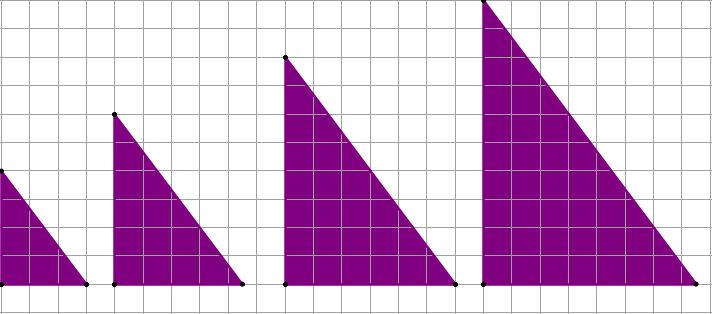 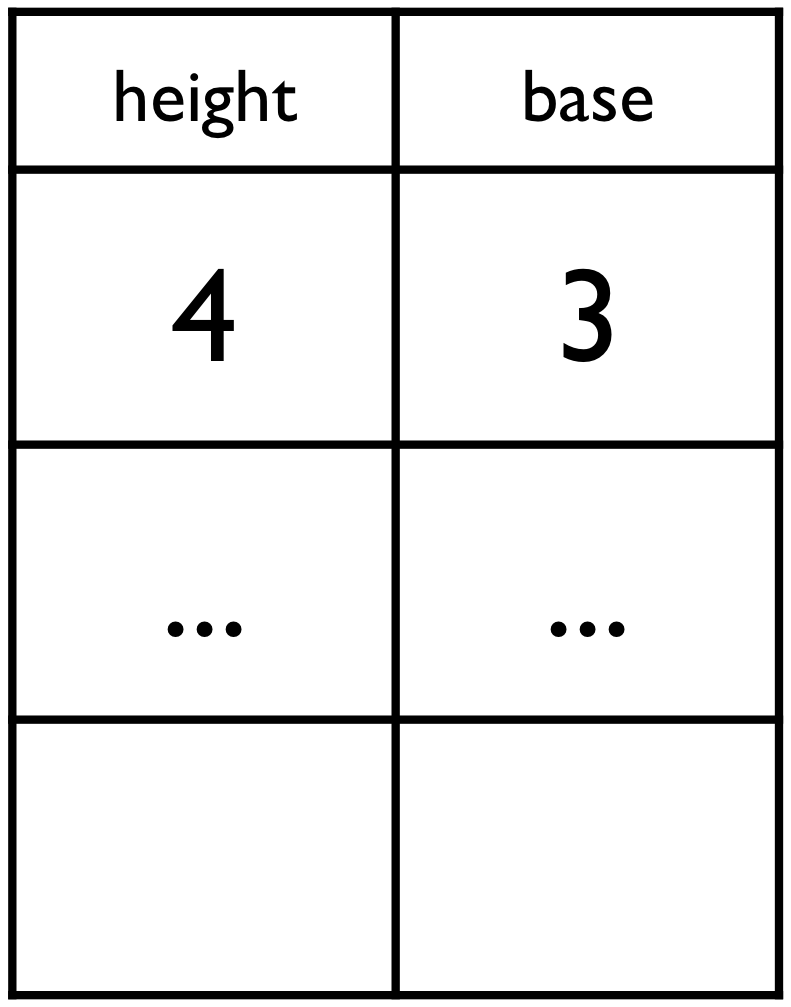 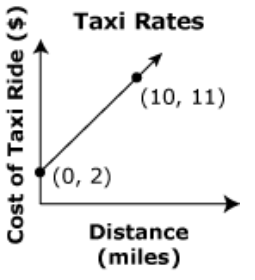 